В соответствии с  правилами размещения субъектов малого предпринимательства в МКУ «Бизнес инкубатор Ленского района», а также во исполнение п.1 постановления главы муниципального образования «Ленский район» от 12 апреля 2021 года № 01-03-233/1 «О внесении изменений и дополнений в постановление и.о. главы муниципального образования «Ленский район» от 08.02.2017 года №01-03-37/17», 
п о с т а н о в л я ю:	1. Установить тарифную ставку на возмещение коммунальных расходов за 1 кв.м в 2024 году, оплачиваемую субъектами малого предпринимательства и физическими лицами, применяющими специальный налоговый режим «Налог на профессиональный доход» в размере 140,17 (сто сорок) рублей 17 коп. в месяц, согласно приложению к данному постановлению.   	2. МКУ «Бизнес инкубатор Ленского района» (Герасимова Г.А.) обеспечить: 	2.1. Заключение дополнительных соглашений с действующими резидентами; 	2.2. Заключение договоров возмещения коммунальных услуг с вновь поступающими резидентами одновременно с заключением договоров аренды нежилых помещений.	3. Главному специалисту управления делами (Иванская Е.С.) разместить настоящее постановление на официальном сайте администрации муниципального образования «Ленский район»    	4. Постановление вступает в силу с момента его подписания.     	5. Контроль исполнения настоящего постановления оставляю за собой.Калькуляция расходов на возмещение коммунальных услуг 
резидентами МКУ «Бизнес инкубатор Ленского района» с 
с 01.01.2024 г. Директор                                                                                                            Г.А. ГерасимоваМуниципальное образование«ЛЕНСКИЙ РАЙОН»Республики Саха (Якутия)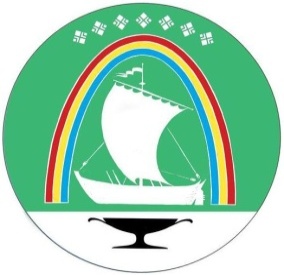  Саха Өрөспүүбүлүкэтин«ЛЕНСКЭЙОРОЙУОН»муниципальнайтэриллиитэПОСТАНОВЛЕНИЕУУРААХг. ЛенскЛенскэй к.от «01» _февраля_2024 года                                     №__01-03-58/4__от «01» _февраля_2024 года                                     №__01-03-58/4__Об утверждении тарифной ставки расходов по возмещению коммунальных услуг субъектами малого предпринимательства и физическими лицам, применяющими специальный налоговый режим «Налог на профессиональный доход» в МКУ «Бизнес инкубатор Ленского района»Глава	                                А.В. Черепанов   Приложениек постановлению главыМО «Ленский район»от «      » января  2024г.№_____________  № п/пИсточник расходовОбщая стоимость 
в 2023 годуОбоснованиеПлощадь, кв.м.Годовая стоимость
услуг,за 1 кв.м.,руб.Месячная 
стоимость 
услуг за 1 кв.м, руб.1Контракт на теплоснабжение
№216/22-т от 02.02.2023749 849,46счета 20231083,8691,8757,662Контракт на теплоснабжение
№ 73/23-т от 14.07.2023769 137,02счета 20231083,8709,6759,143Контракт на водоснабжение 
№216/22 от 02.02.202317 646,37счета 20231083,816,281,364Контракт на водоснабжение 
№73/23 от 14.07.202312832,81счета 20231083,811,840,995Контракт на 
централизованное 
водоотведение
№216/22-с от 02.02.202337 586,49счета 20231083,834,682,896Контракт на 
централизованное 
водоотведение
№73/23-с от 14.07.202327333,65счета 20231083,825,222,107Контракт на электроэнергию №01100 от 26.01.2023196830,8счета 20231083,8181,61 15,13 8Контракт на услуги по обращению с ТКО
150/ЮР/2023 от 17.07.20236 556,05счета 20231083,86,050,509Контракт на услуги по обращению с ТКО
№28/ЮР/2023 от 24.01.20235 179,30счета 20231083,84,780,40Итого по коммунальным услугам:Итого по коммунальным услугам:1 822 951,95Счета 20231083,81682,00140,17